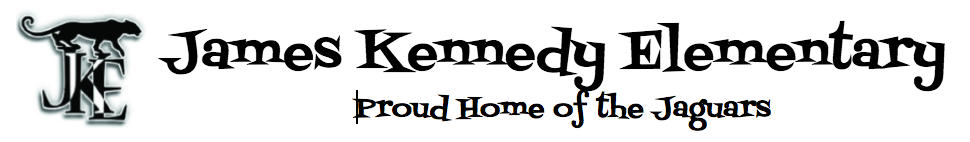 Thursday, December 13th, 2018, Hello Parents and Guardians of Division 8 Students.It’s hard to believe that the holiday break is only a week away, and that we are now officially into our second term. Wow, how time has flown by!  Over the next week we are planning to do a number of Christmas related activities in class, and out of respect for individual, and family beliefs or traditions, I would like to ask for your permission to have your children take part.  I will make accommodations for anyone who doesn’t want their children to be participate in the Holiday activities.One of the activities is a Gift Exchange. I would like to have the students purchase a generic gift for no more than $10 that could be for a boy or girl. Please DO NOT wrap the item(s), but instead please send them in a plastic / paper bag or small box, and I will wrap the gifts. * I appreciate how overwhelming the holiday season can be, so if you don’t want your child to take part, I will understand.  However, if you would like your child to participate, but the expense is a hardship, please simply email me at: jmain@sd35.bc.ca and I will make sure there is a gift purchased so that your son or daughter can take part, no questions asked.*I am planning for some holiday crafts, and I am looking for a few volunteers to help with the crafting activities. The first activity that I could use some help with will be to baking dough ornaments this Wednesday, December 19th.  I will supply all the necessary items, and the students will help create the dough, but I will need a couple of parents to help bake the ornaments (in the school ovens) over the course of the day.  I am hoping to make about 100 - 150 ornaments, so it could require at least a couple of hours of volunteer time.  Finally we are planning to have a class party on the last day before Winter Break (Friday, December 21st), and I am asking that students bring one food or drink item to share. (The information about which item they volunteered to bring for the party is attached.) Thanks a lot for all your continued support in making this the best year possible for our Division 8 students!Mr. Jake MainDivision 8 - Grade 5James Kennedy Elementaryjmain@sd35.bc.camrmainsclassroom.weebly.comHoliday Activities Permission Form:Please check and sign below for all that applies.My child ________________________________, has permission to take part in the following class activities:Christmas related activities   YES    NOHoliday gift exchange             YES	   NOChristmas party 		    YES    NOI would be interested in helping with Holiday related activities in the classroom on the following dates. Please check all that apply:Dough ornament help & baking (10:30am - 2:30pm) - Wednesday, December 19th Christmas party (12 - 2:45pm) Friday, December 21stMy child has volunteered to bring _____________________________________________ for the Class Party on December 21st.Parent Name: _______________________________________________________________Child’s Name: _______________________________________________________________Phone #: __________________________	Email: __________________________________